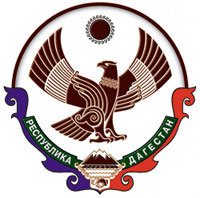 РЕСПУБЛИКА ДАГЕСТАНАДМИНИСТРАЦИЯ ГОРОДСКОГО ОКРУГА«ГОРОД КАСПИЙСК»ПОСТАНОВЛЕНИЕ№_____                                                                       « _____» ______________  2021г.«Об итогах работы жилищно-коммунального хозяйства г. Каспийск в осенне-зимний период 2020-2021 годов и задачах по подготовке объектов отрасли и социальной сферы к эксплуатации в осенне-зимний период 2021–2022 годов» На основании Федерального Закона ФЗ №131 от 06.10.2003г. «Об общих принципах организации местного самоуправления в Российской Федерации», Устава городского округа «город Каспийск» и в целях создания необходимых условий для надежной и безаварийной работы объектов жилищно-коммунального хозяйства и социальной сферы города Каспийск в осенне-зимний период 2021-2022 годов, Администрация городского округа «город Каспийск», -ПОСТАНОВЛЯЕТ:1. Признать деятельность предприятий жилищно-коммунального хозяйства по обеспечению бесперебойной и устойчивой работы жилищно-коммунального комплекса в осенне-зимний период 2020-2021 годов удовлетворительной.2. Образовать городской штаб по подготовке объектов жилищно-коммунального хозяйства и социальной сферы городского округа «город Каспийск» к эксплуатации в осенне-зимний период 2021–2022 годов и утвердить его состав согласно приложению 1 настоящего Постановления.3. Утвердить прилагаемый План мероприятий по подготовке объектов жилищно-коммунального хозяйства и социальной сферы городского округа «город Каспийск» к эксплуатации в осенне-зимний период 2021–2022 годов и Программу проведения проверки готовности муниципального образования городского округа «город Каспийск» к отопительному периоду 2021–2022 годов согласно приложениям 2 и 3 настоящего Постановления. 4. Рекомендовать предприятиям жилищно-коммунального хозяйства, коммунальной энергетики, поставщикам тепловой энергии, имеющим на балансе (в эксплуатации) или аренде энергетическое оборудование, инженерные сети и сооружения, жилищный фонд, объекты социальной сферы, приступить к подготовке основных фондов и оборудования к осенне-зимнему периоду 2021–2022 годов.5. Рекомендовать предприятиям жилищно-коммунального хозяйства, коммунальной энергетики, поставщикам тепловой энергии, имеющим на балансе (в эксплуатации) или аренде энергетическое оборудование, инженерные сети и сооружения, независимо от форм собственности:5.1. обеспечить работу котельных и центральных тепловых пунктов в летний период по режиму горячего водоснабжения;5.2. обеспечить готовность сил и средств аварийно-ремонтных и диспетчерских служб для оперативного устранения аварий на объектах жизнеобеспечения;5.3. обеспечить объекты коммунальной инфраструктуры бесперебойным электроснабжением от двух независимых источников электропитания с использованием устройств автоматического переключения или автономных источников электроснабжения аварийного резерва;5.4. представлять в период с 1 июля по 1 октября 2021 года к 27 числу каждого месяца в МКУ «Управление жилищно-коммунального хозяйства г. Каспийск» отчет о подготовке объектов жилищно-коммунального хозяйства города по форме федерального государственного статистического наблюдения № 1-ЖКХ (зима) срочная «Сведения о подготовке жилищно-коммунального хозяйства к работе в зимних условиях»;5.5. в срок до 20 сентября 2021 года завершить работы по подготовке энергетического оборудования, тепловых сетей, объектов тепло- и водоснабжения, газораспределительных сетей к отопительному периоду 2021–2022 годов;5.6. в срок до 20 сентября 2021 года оформить акты готовности и представить их в МКУ «Управление жилищно-коммунального хозяйства г. Каспийск».6. Рекомендовать организациям, осуществляющим деятельность в сфере управления многоквартирными домами:6.1. обеспечить готовность сил и средств аварийно-ремонтных служб для аварийно-ремонтного обслуживания внутридомовых инженерных сетей и оборудования многоквартирных домов;6.2. в срок до 15.09.2021 года завершить мероприятия по подготовке многоквартирных домов к отопительному периоду;6.3.  в срок до 15.09.2021 года завершить оформление паспортов готовности многоквартирных домов к эксплуатации в осенне-зимний период 2021–2022 годов в соответствии с формой, утвержденной приказом Министерства строительства и жилищно-коммунального хозяйства Республики Дагестан от 23 августа 2016 г. № 266, и представить их в МКУ «Управление жилищно-коммунального хозяйства г. Каспийск», а также в адрес Государственной жилищной инспекции Республики Дагестан.7. МКУ «Управление жилищно-коммунального хозяйства г. Каспийск» (М.Н. Нухкадиеву):7.1. в соответствии с Планом мероприятий по подготовке объектов жилищно-коммунального хозяйства и социальной сферы города Каспийск к отопительному периоду обеспечить постоянный мониторинг за ходом подготовки жилищного фонда и объектов коммунальной инфраструктуры к работе в осенне-зимний период 2021–2022 годов;7.2. представлять в период с 1 июля по 15 октября 2021 года к 29 числу каждого месяца в Министерство энергетики жилищно-коммунального хозяйства Республики Дагестан отчет по форме федерального государственного статистического наблюдения № 1-ЖКХ (зима) срочная «Сведения о подготовке жилищно-коммунального хозяйства к работе в зимних условиях», подписанный Главой городского округа «город Каспийск»;7.3. содействовать развитию и совершенствованию системы договорных отношений в жилищно-коммунальном комплексе, заключению договоров между субъектами жилищных правоотношений (ресурсоснабжающими организациями, исполнителями коммунальных услуг, пользователями и собственниками жилых помещений);7.4. в установленном законодательством порядке завершить мероприятия по отбору управляющих организаций в многоквартирных домах, в которых не выбран способ управления, и представить информацию в Госжилинспекцию РД в срок до 1 сентября 2021 года;7.5. обеспечить завершение до 20 сентября 2021 года оформление актов готовности электроснабжающих, теплоснабжающих, теплосетевых организаций к предстоящему отопительному периоду 2021–2022 годов;7.6. обеспечить завершение до 15 сентября 2021 года оформление паспортов готовности многоквартирного жилищного фонда к эксплуатации в осенне-зимний период 2021-2022 годов, до 25 сентября 2021 года – акты готовности электроснабжающих, теплоснабжающих, теплосетевых организаций к предстоящему отопительному периоду 2021–2022 годов и представить в Государственную жилищную инспекцию Республики Дагестан и Кавказское управление Федеральной службы по экологическому, технологическому и атомному надзору.7.7. совместно с ресурсоснабжающими организациями и исполнителями коммунальных услуг проводить систематическую информационно-разъяснительную работу среди населения по повышению уровня собираемости платежей граждан за жилищно-коммунальные услуги. 7.8. обеспечить размещение в государственной информационной системе жилищно-коммунального хозяйства (ГИС ЖКХ) следующей информации:плана подготовки жилищного фонда и объектов коммунального комплекса к осенне-зимнему периоду 2021-2022 годов в срок до                15 июля 2021 года;паспортов готовности многоквартирного жилищного фонда к эксплуатации в осенне-зимний период 2021-2022 годов в срок до 20 октября 2021 года;актов готовности электроснабжающих, теплоснабжающих организаций и потребителей тепловой энергии к эксплуатации в осенне-зимний период 2021-2022 годов в срок    до 20 октября 2021 года.7.9. обеспечить до 15 октября 2021 года получение паспорта готовности муниципального образования «город Каспийск» и представление его в Министерство строительство и жилищно-коммунального хозяйства.8. МКУ «Управление образования» (Л.Н. Абрамовой), МКУ  «Управление культуры, молодежной политике, физической культуры спорта и туризма»              (Ш.М. Чупанову): 8.1. обеспечить своевременную подготовку к осенне-зимнему периоду муниципальных учреждений образования, культуры и спорта; 9.2. обеспечить выполнение текущего ремонта зданий, инженерных сетей муниципальных учреждений образования до начала учебного года. 10. МБУ «Зеленый город» (А.К. Пирсаидову) до 01.10.2021 года подготовить необходимый запас противогололедных реагентов на зимнее содержание улично-дорожной сети и обеспечить готовность парка снегоуборочной техники для механизированной уборки улично-дорожной сети;  12. Контроль хода подготовки объектов жилищно-коммунального хозяйства и социальной сферы к эксплуатации в осенне-зимний период       2021-2022 годов возложить на заместителя Главы администрации города Каспийск Р.М. Халилова; 13. Настоящее Постановление вступает в силу со дня его официального опубликования.Глава городского округа«город Каспийск»                                                                                     Б. И. ГонцовИсп.: Начальник МКУ «Управление жилищно-коммунального хозяйства г. Каспийск»:Нухкадиев М.Н.Согласовано:     зам главы администрации ГО«город Каспийск»:Халилов Р.М.Зам главы администрации ГО«город Каспийск»:Велиев А.В..Начальник юридического отдела:Магомедов Р.А. Приложение 1УТВЕРЖДЕНПостановлением Администрациигородского округа «город Каспийск»№ ____ от  _________ 2021г.                                                             СОСТАВГородского штаба по подготовке объектов жилищно-коммунального хозяйства и социальной сферы города Каспийск к эксплуатациив осенне-зимний период 2021 – 2022 годов.Приложение 2
УТВЕРЖДЕНПостановлением Администрациигородского округа «город Каспийск»№ ____ от  _________ 2021 г.                                                             Приложение 3 УТВЕРЖДЕНПостановлением Администрациигородского округа «город Каспийск»№ ____ от  _________ 2021г.  ПРОГРАММА проведения проверки готовности муниципального образования городского округа «город Каспийск» к отопительному периоду 2021-2022 гг.Общие положенияОбеспечение надежности функционирования объектов жилищно-коммунального хозяйства, своевременная и всесторонняя подготовка к отопительному периоду и его организованное проведение, в целях достижения устойчивого тепло-, водо-, электро-, газо- и топливоснабжения потребителей, поддержания необходимых параметров энергоносителей и обеспечения нормативного температурного режима в зданиях с учетом их назначения и платежной дисциплины потребителей жилищно-коммунальных услуг, являются важнейшей задачей органов местного самоуправления, организаций жилищно-коммунального хозяйства.Подготовка объектов жилищно-коммунального хозяйства к отопительному периоду проводится в целях исключения влияния температурных и других погодных факторов на надежность их работы, предупреждения сверхнормативного износа и выхода из строя, а также для обеспечения требуемых условий жизнедеятельности населения и режимов функционирования систем коммунальной инфраструктуры и инженерно-технического обеспечения зданий в отопительный период.Подготовка объектов жилищно-коммунального хозяйства к отопительному периоду должна обеспечивать:нормативную техническую эксплуатацию объектов жилищно-коммунального хозяйства, соблюдение установленного температурного режима в помещениях, санитарно-гигиенических условий проживания населения;максимальную надежность и экономичность работы объектов жилищно-коммунального хозяйства;соблюдение нормативных сроков службы строительных конструкций и систем инженерно-технического обеспечения зданий жилищного фонда и социальной сферы, оборудования коммунальных сооружений;рациональное расходование материально-технических средств и топливно-энергетических ресурсов.Своевременная и качественная подготовка объектов жилищно-коммунального хозяйства к отопительному периоду достигается: выполнением должностными лицами требований федерального и республиканского  законодательства, муниципальных нормативных правовых актов, требований правил, руководств и инструкций по эксплуатации объектов жилищно-коммунального хозяйства;разработкой и соблюдением проектно-сметной документации на строительство, планов капитального и текущего ремонтов, а также технического обслуживания объектов жилищно-коммунального хозяйства; постоянным контролем за техническим состоянием, проведением всех видов планово-предупредительных осмотров, а также тщательным анализом причин возникновения аварий и неисправностей и определением необходимого объема ремонтно-восстановительных работ;четкой организацией и выполнением ремонтно-восстановительных и наладочных работ в установленные сроки и с требуемым качеством, эффективной системой постановки задач и подведения итогов ремонтно-восстановительных работ;укомплектованием организаций жилищно-коммунального хозяйства подготовленным эксплуатационным и эксплуатационно-ремонтным персоналом до уровня, обеспечивающего решение возлагаемых задач;материально-техническим обеспечением ремонтно-восстановительных работ, выделением необходимого целевого финансирования на эксплуатационные нужды, капитальный и текущий ремонты фонда, рациональным использованием материальных ресурсов;выполнением в полном объеме организационно-технических мероприятий перед началом отопительного периода, комплекса проверок и испытаний оборудования на функционирование.Работа комиссии по проверке готовности к отопительному периоду2.1. Администрация городского округа «город Каспийск» организует:работу комиссии по проверке готовности к отопительному периоду источников теплоснабжения, тепловых сетей муниципальных образований и в целом теплоснабжающих организаций;работу комиссии по проверке готовности к отопительному периоду объектов жилищно-коммунального хозяйства и социальной сферы;проверку готовности жилищного фонда к приему тепла, 
коммунальных сооружений к отопительному периоду, укомплектованность дежурных смен коммунальных объектов и аварийных бригад подготовленным и аттестованным персоналом, обеспеченность их аварийным неснижаемым запасом ТМС, топливом и химическими реагентами.Оценка готовности к отопительному периоду источников теплоснабжения, центральных тепловых пунктов, тепловых сетей муниципальных образований и в целом теплоснабжающих организаций определяется не позднее 1 октября комиссией, утвержденной в установленном порядке Постановлением Администрации городского округа «город Каспийск». Проверка осуществляется комиссией, которая образована Администрацией                       городского округа «город Каспийск». Работа Комиссии осуществляется в соответствии с графиком проведения проверки готовности к отопительному периоду (таблица), в котором указываются:объекты, подлежащие проверке;сроки проведения проверки;документы, проверяемые в ходе проведения проверки.Таблица График проведения проверки готовности к отопительному периоду1При проверке комиссиями проверяется выполнение требований, установленных приложением 3.3 настоящей Программы проведения проверки готовности к отопительному периоду 2021-2022 гг. (далее - Программа).Проверка выполнения теплосетевыми и теплоснабжающими организациями требований, установленных Правилами оценки готовности к отопительному периоду, утв. приказом Министерства энергетики РФ от 12 марта . № 103 (далее - Правила), осуществляется комиссиями на предмет соблюдения соответствующих обязательных требований, установленных техническими регламентами и иными нормативными правовыми актами в сфере теплоснабжения. 2.2. В целях проведения проверки комиссии рассматривают документы, подтверждающие выполнение требований по готовности, а при необходимости - проводят осмотр объектов проверки.Результаты проверки оформляются актом проверки готовности к отопительному периоду (далее - акт), который составляется не позднее одного дня с даты завершения проверки, по рекомендуемому образцу согласно приложению 3.1 к настоящим Правилам.В акте содержатся следующие выводы комиссии по итогам проверки:объект проверки готов к отопительному периоду;объект проверки будет готов к отопительному периоду при условии устранения в установленный срок замечаний к требованиям по готовности, выданных комиссией;объект проверки не готов к отопительному периоду.При наличии у комиссии замечаний к выполнению требований по готовности или при невыполнении требований по готовности к акту прилагается перечень замечаний (далее - Перечень) с указанием сроков их устранения.Паспорт готовности к отопительному периоду (далее - паспорт) составляется по рекомендуемому образцу согласно приложению 3.2 к настоящей Программе и выдается комиссией, по каждому объекту проверки в течение 15 дней с даты подписания акта в случае, если объект проверки готов к отопительному периоду, а также в случае, если замечания к требованиям по готовности, выданные комиссией, устранены в срок, установленный Перечнем.Сроки выдачи паспортов определяются Председателем (заместителем председателя) в зависимости от особенностей климатических условий. В случае устранения указанных в Перечне замечаний к выполнению (невыполнению) требований по готовности в сроки, установленные в таблице настоящей Программы, комиссией проводится повторная проверка, по результатам которой составляется новый акт.Организация, не получившая по объектам проверки паспорт готовности до даты, установленной в таблице настоящей Программы, обязана продолжить подготовку к отопительному периоду и устранение указанных в Перечне к акту замечаний к выполнению (невыполнению) требований по готовности. После уведомления комиссии об устранении замечаний к выполнению (невыполнению) требований по готовности осуществляется повторная проверка. При положительном заключении комиссии оформляется повторный акт с выводом о готовности к отопительному периоду, но без выдачи паспорта в текущий отопительный период.3. Порядок взаимодействия теплоснабжающих и теплосетевых организаций, потребителей тепловой энергии, теплопотребляющие установки которых подключены к системе теплоснабжения, с Комиссией. Теплоснабжающие и теплосетевые организации  городского округа «город Каспийск» представляют информацию по выполнению требований по готовности указанных в приложении 3.3. Комиссия рассматривает документы, подтверждающие выполнение требований готовности в соответствии с п. 2.2 Программы.  	Потребители тепловой энергии представляют в теплоснабжающую организацию информацию по выполнению требований по готовности указанных в п. 2, 5, 8 приложения 3.4. Информацию по выполнению требований, указанных в п. 1, 3, 4, 9, 10 приложения 3.4, потребители предоставляют на рассмотрение по требованию комиссии самостоятельно в Администрации муниципального образования городского округа «город Каспийск».       Теплоснабжающая организация осуществляет допуск в эксплуатацию узлов учета тепловой энергии потребителей, присутствует при испытаниях оборудования тепловых пунктов на плотность и прочность, при проведении гидропневамтической промывке систем теплопотребления  проводит осмотр объектов проверки.Теплоснабжающая организация оформляет Акт проверки готовности к отопительному периоду 2021-2022 гг. потребителей и направляет его в Администрацию муниципального образования городского округа «город Каспийск» на рассмотрение комиссии._____________________________                                                                                                                Приложение № 3.1к Программе проведенияпроверки готовностимуниципального образованиягородского округа «город Каспийск»к отопительному периоду 2021-2022 гг.АКТпроверки готовности к отопительному периоду _______/_______ гг.     __________________________                 "_____"_______________ 20__ г.      (место составление акта)                             (дата составления акта)Комиссия, образованная _________________________________________________,          (форма документа и его реквизиты, которым образована комиссия)в соответствии   с   программой   проведения    проверки   готовности   котопительному периоду от   "____"________________ 20__ г.,   утвержденной________________________________________________________________________,     (Ф.И.О. руководителя (его заместителя) органа, проводящего проверку                    готовности к отопительному периоду)с "___"____________20__ г. по "___"_____________ 20__ г. в соответствии сФедеральным законом от 27 июля 2010 г.   N 190-ФЗ   "О теплоснабжении"провела проверку готовности к отопительному периоду ______________________________________________________________________________________________(полное   наименование муниципального образования, теплоснабжающейорганизации, теплосетевой организации, потребителя тепловой   энергии   вотношении которого проводилась проверка готовности   к   отопительномупериоду)Проверка готовности к отопительному периоду   проводилась   в   отношенииследующих объектов:1.________________________;2.________________________;3.________________________;......В ходе проведения проверки готовности к отопительному периоду комиссияустановила: _____________________________________________________________.            (готовность/неготовность к работе в отопительном периоде)Вывод комиссии по итогам проведения проверки готовности к отопительномупериоду: __________________________________________________________________________________________________________________________________________________________________________________________________________________.Приложение к акту проверки готовности к отопительному периоду __/__ гг.*Председатель комиссии:   ________________________________________________                                                    (подпись, расшифровка подписи)Заместитель председателякомиссии:                        ________________________________________________                                                    (подпись, расшифровка подписи)Члены комиссии:          ________________________________________________                                                  (подпись, расшифровка подписи)                                                ________________________________________________                                                    (подпись, расшифровка подписи)                                        ____________________________________________                                                    (подпись, расшифровка подписи)                                        ________________________________________________                                                     (подпись, расшифровка подписи)                                        ________________________________________________                                                     (подпись, расшифровка подписи)                                        ________________________________________________                                                     (подпись, расшифровка подписи)                                        ________________________________________________                                                     (подпись, расшифровка подписи)С актом проверки готовности ознакомлен, один экземпляр акта получил:"___"____________ 20__ г.  ______________________________________________                                                   (подпись, расшифровка подписи руководителя                                                         (его уполномоченного представителя)                                                     муниципального образования, теплоснабжающей                                                      организации, теплосетевой организации,                                                         потребителя тепловой энергии в отношении                                                     которого проводилась проверка готовности к                                                                        отопительному периоду)______________________________* При наличии у комиссии замечаний к выполнению требований по готовностиили при невыполнении требований по готовности к акту прилагается переченьзамечаний с указанием сроков их устранения.Перечень замечаний к выполнению требований по готовностиили при невыполнении требований по готовности к акту №___ от "_____"_______________ 20__ г.проверки готовности к отопительному периоду.1._____________________________________________________________________________________________________________________________________________Срок устранения -______________________				(дата)2._____________________________________________________________________________________________________________________________________________Срок устранения -______________________				(дата)3._____________________________________________________________________________________________________________________________________________Срок устранения -______________________				(дата)Приложение № 3.2к Программе проведенияпроверки готовностимуниципального образованиягородского округа «город Каспийск»к отопительному периоду 2021-2022 гг.ПАСПОРТготовности к отопительному периоду _______/______ гг.Выдан_______________________________________________________________________,(полное наименование муниципального образования, теплоснабжающей организации, теплосетевой организации, потребителя тепловой энергии, в отношении которого проводилась проверка готовности к отопительному периоду)В отношении следующих объектов, по которым проводилась проверка готовности к отопительному периоду:1._______________________________________________________________;2._______________________________________________________________;3._______________________________________________________________;Основание выдачи паспорта готовности к отопительному периоду:Акт проверки готовности к отопительному периоду от __________ N_________._______________________/________________________(подпись, расшифровка подписи и печать уполномоченного органа, образовавшего комиссию по проведению проверки готовности к отопительному периоду)Приложение № 3.3к Программе проведенияпроверки готовностимуниципального образованиягородского округа «город Каспийск»к отопительному периоду 2021-2022 гг.Требования по готовности к отопительному периоду для теплоснабжающих и теплосетевых организаций	В целях оценки готовности теплоснабжающих и теплосетевых организаций к отопительному периоду уполномоченным органом должны быть проверены в отношении данных организаций:1) наличие соглашения об управлении системой теплоснабжения, заключенного в порядке, установленном Законом о теплоснабжении;2) готовность к выполнению графика тепловых нагрузок, поддержанию температурного графика, утвержденного схемой теплоснабжения;3) соблюдение критериев надежности теплоснабжения, установленных техническими регламентами;4) наличие нормативных запасов топлива на источниках тепловой энергии;5) функционирование эксплуатационной,  и аварийной служб, а именно:укомплектованность указанных служб персоналом;обеспеченность персонала средствами индивидуальной и коллективной защиты, спецодеждой, инструментами и необходимой для производства работ оснасткой,нормативно-технической и оперативной документацией, инструкциями, схемами,первичными средствами пожаротушения;6) проведение наладки принадлежащих им тепловых сетей;7) организация контроля режимов потребления тепловой энергии;8) обеспечение качества теплоносителей;9) организация коммерческого учета приобретаемой и реализуемой тепловой энергии;10) обеспечение безаварийной работы объектов теплоснабжения и надежного теплоснабжения потребителей тепловой энергии, а именно:готовность систем приема и разгрузки топлива, топливоприготовления и топливоподачи;соблюдение водно-химического режима;отсутствие фактов эксплуатации теплоэнергетического оборудования сверх ресурса без проведения соответствующих организационно-технических мероприятий по продлению срока его эксплуатации;наличие расчетов допустимого времени устранения аварийных нарушений теплоснабжения жилых домов;наличие порядка ликвидации аварийных ситуаций в системах теплоснабжения с учетом взаимодействия тепло-, электро-, топливо- и водоснабжающих организаций, потребителей тепловой энергии, ремонтно-строительных и транспортных организаций, а также органов местного самоуправления;проведение гидравлических и тепловых испытаний тепловых сетей;выполнение утвержденного плана подготовки к работе в отопительный период, в который включено проведение необходимого технического освидетельствования и диагностики оборудования, участвующего в обеспечении теплоснабжения;выполнение планового графика ремонта тепловых сетей и источников тепловой энергии;наличие договоров поставки топлива, не допускающих перебоев поставки и снижения установленных нормативов запасов топлива;12) наличие документов, определяющих разграничение эксплуатационной ответственности между потребителями тепловой энергии, теплоснабжающими и теплосетевыми организациями;13) отсутствие не выполненных в установленные сроки предписаний, влияющих на надежность работы в отопительный период, выданных уполномоченными на осуществление государственного контроля (надзора) органами государственной власти и уполномоченными на осуществление муниципального контроля органами местного самоуправления;14) работоспособность автоматических регуляторов при их наличии.	В отношении объектов по производству тепловой и электрической энергии в режиме комбинированной выработки проверяется только наличие документа о готовности к отопительному сезону, полученного в соответствии с законодательством об электроэнергетике.	К обстоятельствам, при несоблюдении которых в отношении теплоснабжающих и теплосетевых организаций составляется акт с приложением Перечня с указанием сроков устранения замечаний, относится несоблюдение требований, указанных в подпунктах 1, 7, 9 и 10  настоящего Приложения 3.3.Приложение № 3.4к Программе проведенияпроверки готовностимуниципального образованиягородского округа «город Каспийск»к отопительному периоду 2021-2022гг.Требования по готовности к отопительному периодудля потребителей тепловой энергии	В целях оценки готовности потребителей тепловой энергии к отопительному периоду уполномоченным органом должны быть проверены:1) устранение выявленных в порядке, установленном законодательством Российской Федерации, нарушений в тепловых и гидравлических режимах работы тепловых энергоустановок;2) проведение промывки оборудования и коммуникаций теплопотребляющих установок;3) выполнение плана ремонтных работ и качество их выполнения;4) состояние тепловых сетей, принадлежащих потребителю тепловой энергии;5) состояние утепления зданий (чердаки, лестничные клетки, подвалы, двери) и центральных тепловых пунктов, а также индивидуальных тепловых пунктов;6) состояние трубопроводов, арматуры и тепловой изоляции в пределах тепловых пунктов;7) наличие и работоспособность приборов учета, работоспособность автоматических регуляторов при их наличии;8) наличие  принципиальных схем и инструкций для обслуживающего персонала и соответствие их действительности;9) отсутствие прямых соединений оборудования тепловых пунктов с водопроводом и канализацией;10) наличие пломб на расчетных шайбах и соплах элеваторов;11) отсутствие задолженности за поставленные тепловую энергию (мощность), теплоноситель;12) наличие собственных и (или) привлеченных ремонтных бригад и обеспеченность их материально-техническими ресурсами для осуществления надлежащей эксплуатации теплопотребляющих установок;13) проведение испытания оборудования теплопотребляющих установок на плотность и прочность;14) надежность теплоснабжения потребителей тепловой энергии с учетом климатических условий в соответствии с критериями, приведенными в приложении 3 приказа Министерства энергетики РФ от 12 марта 2013г. № 103 «Об утверждении Правил оценки готовности к отопительному периоду».__________________________Приложение № 3.5к Программе проведенияпроверки готовностимуниципального образованиягородского округа «город Каспийск»к отопительному периоду 2021-2022гг.СОСТАВ комиссии по подготовке и проведению проверки готовности к отопительномупериоду 2021-2022 гг. на территории г. КаспийскПредседатель комиссии:Халилов Р.М. – заместитель Главы администрации г. Каспийск Зам. председателяНухкадиев М.Н. – начальник МКУ «Управление ЖКХ» администрации г. КаспийскЧлены комиссии:Алиев Р. С. – начальник отдела энергетического надзора и по надзору за гидротехническими сооружениями по РД Кавказского управления Ростехнадзора                       (по согласованию) Пирсаидов А. К. – директор МБУ «Зеленый город»Ахмедов Т. А. - генеральный директор ООО «Каспийтеплосервис»Рамазанов Ф.Н. – заместитель начальника МКУ «УЖКХ» г. Каспийск___________________________Орджоникидзе ул., 12, г. Каспийск, 368300, тел.: 8(246)5-14-11, факс: 8(246)5-10-00 сайт: www.kaspiysk.org,e-mail: kasp.info@yandex.ru, ОКПО 04046996; ОГРН 1020502132551; ИНН/КПП 0545011427/055401001Халилов Рамазан Магомедович.заместитель Главы администрации г. Каспийск(председатель штаба)Нухкадиев Мурад Нухрутдиновичначальник Управления жилищно-коммунального хозяйства г. Каспийск(заместитель председателя штаба)Шапиев ШапиСиражудинович руководитель МУП Каспийские электрические сети «Каспэнерго» (по согласованию)Ахмедов Тагир Ахмедовичгенеральный директор ООО «Каспийтеплосервис» (по согласованию)Шапиев МагомедгаджиСиражудинович руководитель МУП «Водоканал» (по согласованию)Сунгуров Иосиф Абдуллаевичгенеральный директор ООО «Каспийскгазсервис» (по согласованию)Пирсаидов АсефКадыровичдиректор МБУ «Зеленый город»Абрамова Лариса НисимовнаначальникУправления образования г. КаспийскЧупанов Шамиль МагомедовичначальникУправления культуры, молодежной политике, физической культуры, спорта и туризма.Алиев РафикСабирулаговичзаместитель начальника отдела энергетического надзора Управления Ростехнадзора по РД (по согласованию)Рамазанов Фарид Надировичзаместитель начальника Управления ЖКХ г. Каспийск (секретарь штаба).ПЛАН мероприятий по подготовке объектов жилищно-коммунального хозяйства и социальной сферы города Каспийск, к эксплуатации в осенне-зимний период 2021 – 2022 годовПЛАН мероприятий по подготовке объектов жилищно-коммунального хозяйства и социальной сферы города Каспийск, к эксплуатации в осенне-зимний период 2021 – 2022 годовПЛАН мероприятий по подготовке объектов жилищно-коммунального хозяйства и социальной сферы города Каспийск, к эксплуатации в осенне-зимний период 2021 – 2022 годовПЛАН мероприятий по подготовке объектов жилищно-коммунального хозяйства и социальной сферы города Каспийск, к эксплуатации в осенне-зимний период 2021 – 2022 годовПЛАН мероприятий по подготовке объектов жилищно-коммунального хозяйства и социальной сферы города Каспийск, к эксплуатации в осенне-зимний период 2021 – 2022 годовПЛАН мероприятий по подготовке объектов жилищно-коммунального хозяйства и социальной сферы города Каспийск, к эксплуатации в осенне-зимний период 2021 – 2022 годовПЛАН мероприятий по подготовке объектов жилищно-коммунального хозяйства и социальной сферы города Каспийск, к эксплуатации в осенне-зимний период 2021 – 2022 годовПЛАН мероприятий по подготовке объектов жилищно-коммунального хозяйства и социальной сферы города Каспийск, к эксплуатации в осенне-зимний период 2021 – 2022 годов№ п/пВиды работЕдиница   измеренияЕдиница   измеренияВсегоВсегоЗадание по подготовке к ОЗПЗадание по подготовке к ОЗП12334455ООО «Каспийтеплосервис»ООО «Каспийтеплосервис»ООО «Каспийтеплосервис»ООО «Каспийтеплосервис»ООО «Каспийтеплосервис»ООО «Каспийтеплосервис»ООО «Каспийтеплосервис»ООО «Каспийтеплосервис»1Котельныеобъект14141414142Тепловые сети (в двухтрубном исчислении)п/м39 160 (ГВС в однотрубном – 3 287)39 160 (ГВС в однотрубном – 3 287)39 160 (ГВС в однотрубном – 3 287)2 8032 8033Ветхие тепловые сети (в двухтрубном исчислении)п/м27 41227 41227 4122 8032 8034Тепловые насосные станцииобъект000005ЦТПобъект111116ИТПобъект000007Капитальный ремонт и реконструкция отопительных котельныхобъект111117Реконструкцияшт.000007Капитальный ремонтшт.111118Гидравлические испытания и профилактический ремонт тепловых сетейп/м39 16039 16039 16039 16039 1609Капитальный ремонт и реконструкция тепловых сетей, в том числе:п/м (в двухтрубном исчислении)27 41227 41227 4122 8032 8039 из пластиковых труб (СПЭ)п/м (в двухтрубном исчислении)000009 стальных труб в пенополиуретановой изоляции (ППУ)п/м (в двухтрубном исчислении)000009 стальных труб (в традиционной изоляции)п/м (в двухтрубном исчислении)27 41227 41227 4122 8032 80310Профилактический ремонт тепловых пунктовобъект1111110ЦТПобъект1111110ИТПобъект0000011Замена, реконструкция и модернизация тепловых пунктовобъект0000011демонтаж ЦТПобъект0000011монтаж ИТПобъект00000МУП Каспийские электрические сети «Каспэнерго»МУП Каспийские электрические сети «Каспэнерго»МУП Каспийские электрические сети «Каспэнерго»МУП Каспийские электрические сети «Каспэнерго»МУП Каспийские электрические сети «Каспэнерго»МУП Каспийские электрические сети «Каспэнерго»МУП Каспийские электрические сети «Каспэнерго»МУП Каспийские электрические сети «Каспэнерго»1Электрические линии всегокм462,69462,69462,69462,69462,691.1.Кабельные электрические линиикм176,328176,328176,328176,328176,3281.2.Воздушные электрические линиикм286,362286,362286,362286,362286,3622Ветхие электрические линиикм277,6277,6277,63,3253,3253Трансформаторные подстанции всегошт.34234234216163в т.ч. ГЭСшт.13913913916163другие организациишт.203203203004Капитальный ремонт РП/ТП (строительная часть)шт.000005Реконструкция РП и ТПк-т000006Реконструкция участков кабельных линий (техническое перевооружение)п/км000007Ремонт рубильниковшт.1212121212ООО «Каспийскгазсервис»ООО «Каспийскгазсервис»ООО «Каспийскгазсервис»ООО «Каспийскгазсервис»ООО «Каспийскгазсервис»ООО «Каспийскгазсервис»ООО «Каспийскгазсервис»ООО «Каспийскгазсервис»1Приборное обследование газопроводов на герметичностькм.км.км.0002Приборное обследование газопроводов на изоляциюкм.км.км.0003Капитальный ремонт линейной частикм.км.км.1,21,21,24Замена отключающих устройствшт.шт.шт.1010105Текущий ремонт установок защитыед.ед.ед.0006Текущий ремонт ГРП, ГРУед.ед.ед.1117Текущий ремонт ШРПед.ед.ед.4448Капитальный ремонт зданий ГРПед.ед.ед.0009Покраска газопроводакм.км.км.4,24,24,2МУП «Водоканал»МУП «Водоканал»МУП «Водоканал»МУП «Водоканал»МУП «Водоканал»МУП «Водоканал»МУП «Водоканал»МУП «Водоканал»1Водозаборы (ед.)ед.ед.ед.1102Насосные станции водопровода ед.ед.ед.9993Очистные сооружения водопровода ед.ед.ед.1113Пропускная способность тыс. куб.м./сут.тыс. куб.м./сут.тыс. куб.м./сут.3535354Водопроводные сетикм.км.км.289,058289,058289,0585Ветхие сети водопровода км.км.км.231,2231,2          6,7736Канализационные насосные станции ед.ед.ед.8807Очистные сооружения канализации ед.ед.ед.0007Пропускная способность тыс. куб.м./сут.тыс. куб.м./сут.тыс. куб.м./сут.38,438,438,48Канализационные сетикм.км.км.118,7118,7118,79Ветхие канализационные сети км.км.км.83,0983,090,360Жилищный фондЖилищный фондЖилищный фондЖилищный фондЖилищный фондЖилищный фондЖилищный фондЖилищный фонд1Количество многоквартирных домовдомдомдом4934934932Общая площадь многоквартирных домовкв.м.кв.м.кв.м.2146749,422146749,422146749,42№ п/пОбъекты, подлежащие проверкеСроки проведения проверкиДокументы, проверяемые в ходе проверки110.09.2021 г.-20.09.2022 г.В соответствии с приложением 3.3210.09.2021 г.-20.09.2022 г.В соответствии с приложением 3.3310.09.2021 г.-20.09.2022 г.В соответствии с приложением 3.3410.09.2021 г.-20.09.2022 г.В соответствии с приложением 3.3510.09.2021 г.-20.09.2022 г.В соответствии с приложением 3.3610.09.2021 г.-20.09.2022 г.В соответствии с приложением 3.3710.09.2021 г.-20.09.2022 г.В соответствии с приложением 3.3810.09.2021 г.-20.09.2022 г.В соответствии с приложением 3.3910.09.2021 г.-20.09.2022 г.В соответствии с приложением 3.31010.09.2021 г.-20.09.2022 г.В соответствии с приложением 3.3